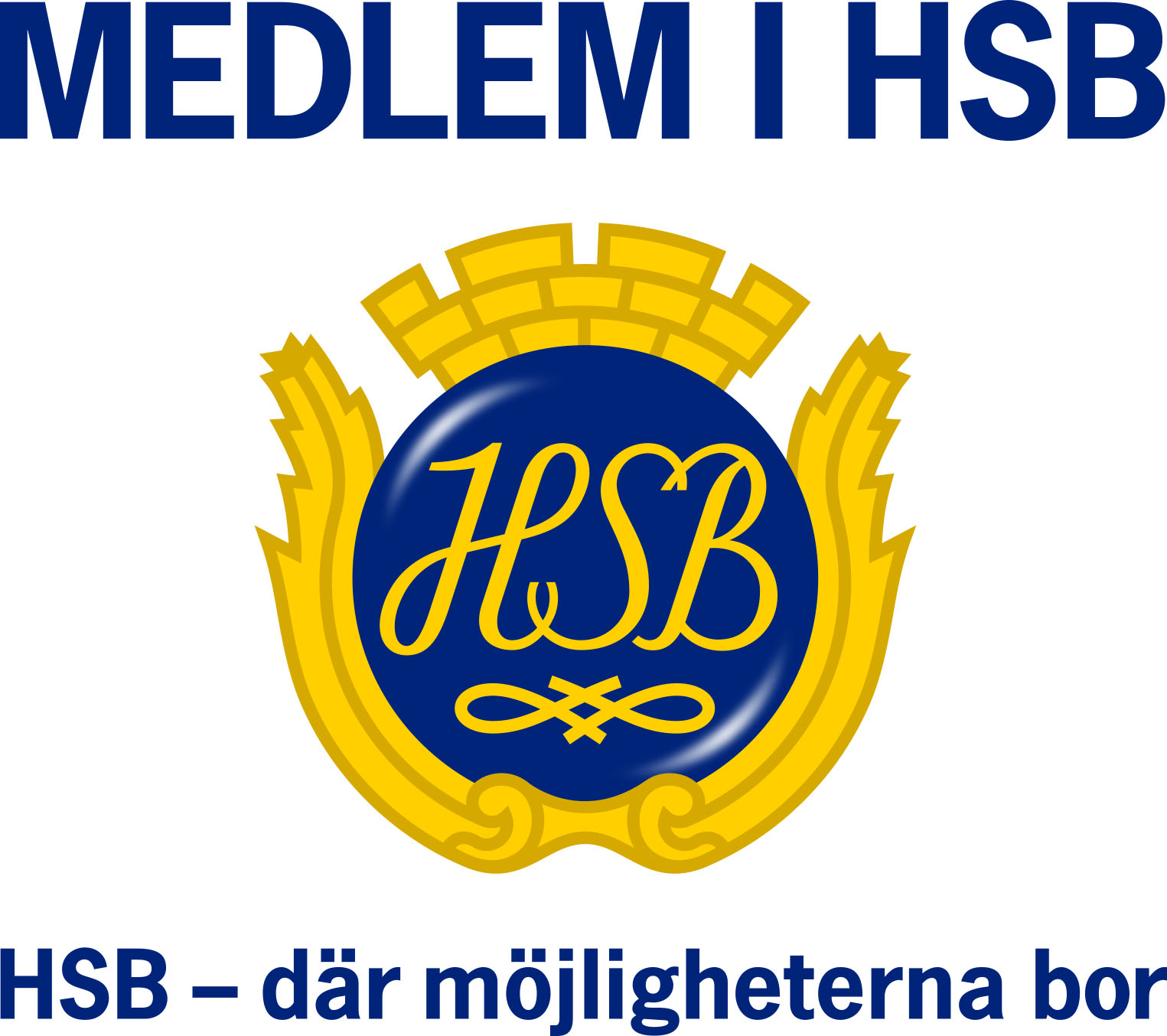 HSB BRF	             2018-XX-XX
Ange föreningFÖRENINGSSTÄMMAAnge Brf:ns namn 
Datum/tid: __________________________Plats: ______________________________Välkommen!
Vänliga hälsningar,StyrelsenAnge bostadsrättsförening